КИРОВСКИЙ МУНИЦИПАЛЬНЫЙ РАЙОН ЛЕНИНГРАДСКОЙ ОБЛАСТИМУНИЦИПАЛЬНОЕ КАЗЕННОЕ УЧРЕЖДЕНИЕ КУЛЬТУРЫ «ЦЕНТРАЛЬНАЯ МЕЖПОСЕЛЕНЧЕСКАЯ БИБЛИОТЕКАПлан работы  Центров общественного доступа к социально значимой информации (ЦОД) МКУК «ЦМБ»на 2020-й год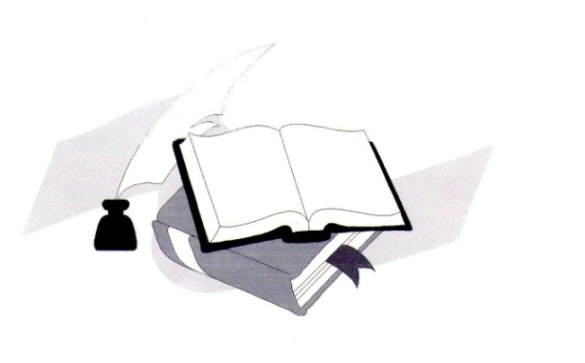 г. Кировск2020План работы ЦОД Кировской центральной библиотекиТел. 8 (813 62) 22 206План работы ЦОД Мгинской объединенной библиотекиТел. 8 (813 62) 56 228 План работы ЦОД Назиевской библиотекиТел. 8 (813 62) 61 236План работы ЦОД Павловской библиотекиПлан работы ЦОД Синявинской библиотеки-1Тел. 8 (813 62) 63 421План работы ЦОД Берёзовской  библиотекиТел. 8 (813 62) 58285№ п/пНаименование мероприятия Период проведенияОтветственныйКомпьютерные уроки для людей пожилого возраста «Школа компьютерной грамотности»в течение года, по расписаниюРоскош Н.А., библиотекарь Кировской центральной библиотекиТекущее консультативно-справочное информирование постоянно Роскош Н.А.Обеспечение доступа к базам данных ЦОД для  удалённых пользователейв течение годаРоскош Н.А.Пополнение документально- информационной базы библиотеки на электронных носителях:  слайд-презентации к массовым мероприятиям; сценарии; буклеты; пригласительные билеты; тематические папкиодин раз в кварталПопкова Е.В.Терешенкова Л.Ю.Слугина М.М. Роскош Н.А.Практические индивидуальные тренинги «Современные цифровые устройства»в течение годаРоскош Н.А..Обучающие семинары:-СПС «Консультант Плюс»-Портал Государственных услуг РФ (gosuslugi.ru)-Электронный ресурсы ПФв течение годаРоскош Н.А.Слугина М.М..Презентация Официального  интернет-портала правовой информации (Государственная система правовой информации) - pravo.gov.ru(Послухаев А.А., Береговой С.А.)апрельоктябрьРоскош Н.А.Цикл мероприятий в рамках недели молодого избирателя «Право выбора за молодыми»февральСлугина М.М.Уголок молодого избирателя «Выборы? Хочу всё знать» мартРоскош Н.А.Вебинар «Коронавирус» (организатор – ЛОУНБ, Смирнова Е.К.)18.03.2020Роскош Н.А.Час молодого избирателя «Мы информируем, вы - выбираете»1-4 кварталСлугина М.М.Интернет - ресурсы по избирательному праву для молодёжи «Ты – гражданин, а это значит…»апрельСлугина М.М. Роскош Н.А.Кросс-мозаика «Я – гражданин, я – избиратель» (кроссворд по избирательному праву)февральСлугина М.М. Встреча с представителями Роспотребнадзора Кировского района (ко Дню защиты прав потребителей)февральРоскош Н.А..«Финансовая грамотность населения – требование времени» совместно с национальным центром финансовой грамотности (ЛОУНБ)февральРоскош Н.А.Пресс – досье «ЖКХ: квартирный вопрос»октябрьРоскош Н.А.Встреча со специалистами Налоговой службы «Система налогообложения физических лиц»октябрьСлугина М.М. Встреча со специалистом юридической службыноябрьСлугина М.М.Экспресс-подборка материалов «За равные возможности»  (новое в законодательстве для инвалидов)ноябрьСлугина М.М.№ п\пНаименование мероприятия Период ОтветственныйКомпьютерные уроки для людей пожилого возраста «Школа компьютерной грамотности»в течение года, по расписаниюИсакова А.М., библиотекарь Мгинской объединенной библиотекиКнижная выставка – обзор «Я – студент» 15- 30.01.2020Исакова А.М.Беседа «Я знаю компьютер» 14.02.202015.00Исакова А.М.Книжная выставка-диалог«Живой язык, родное слово» 22.02.201915.00Исакова А.М.Беседа «В помощь потребителю»15.03.201911.00; 15.00Исакова А.М.Книжная выставка – обзор «Давайте будем счастливы» 18- 28.03.2020Исакова А.М.Книжная выставка – диалог  «Зеленое чудо – Земля»24-30.03.2020Исакова А.М.Презентация Официального  интернет-портала правовой информации (Государственная система правовой информации) - pravo.gov.ru(Послухаев А.А., Береговой С.А.)27.03.202027.11.2020Исакова А.М.Час вопросов и ответов «А ты знаешь интернет?»01-08.04.2020Исакова А.М.Выставка – обзор «Эта хрупкая планета»14-21.04.2020Исакова А.М.Беседа-обсуждение «Местное самоуправление: становление и развитие»22.04.202015.00Исакова А.М.Книжная выставка - обзор «Солнце – наша звезда»01-08.05.2020Исакова А.М.Книжная выставка-диалог «Язык моих предков угаснуть не должен»15-23.05.2020Исакова А.М.Книжная выставка - обзор «Даже не пробуй»26-31.05.2020Исакова А.М.Книжная выставка - обзор «Родители и дети»01 – 10.06.2020Исакова А.М.Книжная выставка-диалог «Олимпиада – праздник мира и дружбы»16-30.06.2020Исакова А.М.Книжная выставка – обзор «Про китов и дельфинов»07-16.07.2020 Исакова А.М.Книжная выставка – обзор «День работника торговли»17-30.07.2020Исакова А.М.Книжная выставка – обзор «Молодежь в современном мире»03-14.08.2020Исакова А.М.Книжная выставка – вопрос «Какое Вы любите кино?»21-31.08.2020Исакова А.М.Книжная выставка- обзор «Красота спасет мир»01-10.09.2020Исакова А.М.Книжная выставка- диалог «День программиста» 11-19.09.2020Исакова А.М.Книжная вставка- обзор «Путешествие через книгу»22– 30.09.2020Исакова А.М.Беседа «Люди пожилые, сердцем молодые»06.10.202015.00Исакова А.М.Выставка-обзор «Ешьте, пейте и будьте здоровы!», приуроченная к Всемирному дню здорового питания15-23.10.2020Исакова А.М.Книжная выставка – обзор «День Царскосельского лицея»15-23.10.2020Исакова А.М.Книжная выставка – диалог «Суровая драма народа»24-31.10.2020Исакова А.М.Книжная выставка – обзор «История ЮНЕСКО»06-16.11.2020Исакова А.М.Книжная выставка – диалог «Дни студенчества прекрасны»17-28.11.2020Исакова А.М.Беседа «Информационная грамотность = успешная личность»26.11.202015.00Исакова А.М.Книжная выставка – обзор «Знать сегодня – чтобы жить завтра» 01-12.12.2020Исакова А.М.Беседа «У каждого есть право»10.12.202015.00Исакова А.М.Книжная выставка-диалог «Энергия, свет и тепло»17-25.12.2020Исакова А.М.№ п\пНаименование мероприятия Период Ответственный1.Компьютерные уроки для людей пожилого возраста «Школа компьютерной грамотности»в течение года, по расписаниюПетрова В.Н., библиограф Назиевской библиотеки2.Правовой урок «Как создаются законы!»21.01.2020Петрова В.Н.3.Выставка-диалог «Опасность грозит в Интернете»11.02.2020Петрова В.Н.4.Цикл мероприятий «Мы молодые – нам выбирать!»18.02.2020Петрова В.Н.5.Выставка-знакомство «Как выбирают в разных странах мира»12.03.2020Петрова В.Н.6.Интерактивный обзор «Потребитель! Знай свои права!»14.03.2020Петрова В.Н.7.Презентация Официального  интернет-портала правовой информации (Государственная система правовой информации) - pravo.gov.ru(Послухаев А.А., Береговой С.А.)апрельПетрова В.Н.8.Выставка «Местное самоуправление: от истоков к современности»21.04.2020Петрова В.Н.9.Выставка-откровение «Выход есть!»16.05.2020Петрова В.Н.10.Выставка-призыв «Жизнь прекрасна без вредных привычек!»30.05.2020Петрова В.Н.11.Выставка-игра «Герои книг расскажут о правах»02.06.2020Петрова В.Н.12.Выставка-набат «Дай себе шанс!»26.06.2020Петрова В.Н.13.Интерактивный обзор  «Для вас, автолюбители!»17.07.2020Петрова В.Н.14.Цикл мероприятий «Гордый символ государства»21.08.2020Петрова В.Н.15.Выставка-напоминание «Не утихает боль Беслана»03.09.2020Петрова В.Н.16.Выставка-диалог «Навстречу выборам!»05.09.2020Петрова В.Н.17.Обзор «Мы тоже дети страшных лет России»30.10.2020Петрова В.Н.18.Выставка-просмотр «Герб страны»28.11.2020Петрова В.Н.19.Выставка-просмотр  «Основной закон страны»12.12.2020Петрова В.Н.№ п\пНаименование мероприятия Период ОтветственныйКомпьютерные уроки для людей пожилого возраста «Школа компьютерной грамотности»в течение года, по расписаниюБелкина С.В., библиотекарь Павловской библиотекиВыставка – обзор «Адресовано молодому избирателю» (в рамках Недели молодого избирателя)18.02.202014.00Белкина С.В.По лабиринтам права «Ваш консультант +» 17.03.202014.30Белкина С.В.Презентация Официального  интернет-портала правовой информации (Государственная система правовой информации) - pravo.gov.ru(Послухаев А.А., Береговой С.А.)17.03.202014.00Белкина С.В.Правовая игра «Сказка – ложь, да в ней намек…»15.04.202015.30Белкина С.В.Книжная выставка «Правовая  библиотечка поможет»  18.05.202012.00Белкина С.В.Выставка информация «Мы — информируем, вы — выбираете»02.09.202012.00Белкина С.В. По лабиринтам права «Льготы и компенсации»12.10.202012.00Белкина С.В.Урок правоведения «Права детей в новом веке»16.11.202014.00Белкина С.В.Час информации: «Конституция, что мы знаем о ней»14.12.202014.00Белкина С.В.№ п\пНаименование мероприятия Период ОтветственныйКомпьютерные уроки для людей пожилого возраста «Школа компьютерной грамотности»в течение года, по расписаниюПаршукова А.Н., библиотекарь Синявинской библиотеки-1                        Уголок молодого избирателя «Твой выбор  – твое будущее!»    13.02.202014.00.Паршукова А.Н. Обзорная беседа со слайд презентацией «История выборов в России»  11.03.202013.30Паршукова А.Н.Информационная беседа с просмотром видео слайдов «Потребители - это все Мы» 14.03.2020 13.30Паршукова А.Н.Акция к Международному дню детского телефона доверия «Телефон доверия - твой взрослый друг»!»  15.04.202014.00Паршукова А.Н.Библиотечный урок по профориентации «Современная библиотека: Ресурсы услуги, возможности» 27.04.202013.30Паршукова А.Н.Беседа-игра  «Право на счастливое детство» 10.06.2020  15.45Паршукова А.Н. Обзорная беседа о вредных привычках «Жизнь прекрасна и без допинга» 27.06.202015.15Паршукова А.Н.Интерактивный обзор «Закон и наркомания» 17.07.202014.00Паршукова А.Н.Выставка - информация  «Выборы: История и современность» 05.09.202015.15Паршукова А.Н. Информационный час «Правила безопасного Интернета»  23.10.202015.15Паршукова А.Н.Презентация Официального  интернет-портала правовой информации (Государственная система правовой информации) - pravo.gov.ru(Послухаев А.А., Береговой С.А.)05.11.202013.30Паршукова А.Н.  Беседа-путешествие по  интернет ресурсам «Сайты для тех, кто хочет учиться» 05.11.202014.00Паршукова А.Н.Информационная выставка «Человек. Государство. Закон» 10.12.202015.15Паршукова А.Н.№ п\пНаименование мероприятия Период ОтветственныйКомпьютерные уроки для людей пожилого возраста «Школа компьютерной грамотности»в течение года, по расписаниюДружкова В.Г., библиотекарь Березовской библиотеки                                Выставка-ознакомление «Азбука избирателя»22.02.202016.00Дружкова В.Г.Беседа «Азбука Интернета»28.03.2020 16.00Дружкова В.Г.Беседа «Пусть будет добрым Интернет»17.04.202013.00Дружкова В.Г.Беседа «Ветеран имеет право»29.05. 202016.00Дружкова В.Г.Выставка-диалог «Дорога в никуда»23.06.2020 16.00Дружкова В.Г.Выставка-диалог «Где теперь Москва-столица, раньше жили зверь да птица» 14.07.202016.00Дружкова В.Г.Обзорная выставка ко Дню народного единства «Величие народного подвига» 01.08.202016.00Дружкова В.Г.Беседа «Азбука опасностей: дома и на улице»23.10.202016.00Дружкова В.Г.Обзорная выставка ко Дню народного единства «Величие народного подвига» 03.11.202016.00Дружкова В.Г.Беседа о мерах  социокультурной поддержки инвалидов «У нас равные права» 04.12.202013.00Дружкова В.Г.